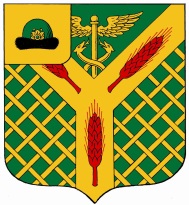 СОВЕТ    ДЕПУТАТОВмуниципального образования – Калининское  сельское  поселениеУхоловского  муниципального  района  Рязанской  областиР Е Ш Е Н И Еот  27 ноября  2019 года                                                                 № 29/2            Об утверждении Порядка формирования, ведения, ежегодного дополнения и опубликования Перечня муниципального имущества муниципального образования - Калининское сельское поселение Ухоловского муниципального района Рязанской области, предназначенного для предоставления во владение и (или) в пользование субъектам малого и среднего предпринимательства и организациям, образующим инфраструктуру поддержки субъектов малого и среднего предпринимательстваВ целях реализации положений Федерального закона от 24.07.2007 № 209-ФЗ "О развитии малого и среднего предпринимательства в Российской Федерации", Федерального закона от 26.07.2006 № 135-ФЗ "О защите конкуренции", руководствуясь Уставом муниципального образования –Калининское сельское поселение Ухоловского муниципального района Рязанской области, Совет депутатов Калининского сельского поселения решил:1. Утвердить:1.1. Порядок формирования, ведения, ежегодного дополнения и опубликования Перечня муниципального имущества муниципального образования - Калининское сельское поселение Ухоловского муниципального района Рязанской области, предназначенного для предоставления во владение и (или) в пользование субъектам малого и среднего предпринимательства и организациям, образующим инфраструктуру поддержки субъектов малого и среднего предпринимательства согласно Приложению 1к настоящему решению.1.2. Форму Перечня муниципального имущества муниципального образования - Калининское сельское поселение Ухоловского муниципального района Рязанской области, предназначенного для предоставления во владение и (или) пользование субъектам малого и среднего предпринимательства и организациям, образующим инфраструктуру поддержки субъектов малого и среднего предпринимательства согласно Приложению 2к настоящему решению.1.3. Виды муниципального имущества, которое используется для формирования перечня муниципального имущества муниципального образования - Калининское сельское поселение Ухоловского муниципального района Рязанской области, предназначенного для предоставления во владение и (или) в пользование субъектам малого и среднего предпринимательства и организациям, образующим инфраструктуру поддержки субъектов малого и среднего предпринимательства согласно Приложению 3 к настоящему решению.1.4. Порядок и условиях предоставления в аренду муниципального имущества из Перечня муниципального имущества муниципального образования - Калининское сельское поселение Ухоловского муниципального района Рязанской области, предоставляемого субъектам малого и среднего предпринимательства и организациям, образующим инфраструктуру поддержки субъектов малого и среднего предпринимательства, согласно Приложению 4 к настоящему решению.2. Определить администрацию муниципального образования Калининское сельское поселение Ухоловского муниципального района Рязанской области уполномоченным органом муниципального образования - Калининское сельское поселение Ухоловского муниципального района Рязанской области по:2.1. Формированию, ведению, а также опубликованию Перечня муниципального имущества муниципального образования - Калининское сельское поселение Ухоловского муниципального района Рязанской области, предназначенного для предоставления во владение и (или) пользование субъектам малого и среднего предпринимательства и организациям, образующим инфраструктуру поддержки субъектов малого и среднего предпринимательства (далее - Перечень).2.2. Взаимодействию с акционерным обществом "Федеральная корпорация по развитию малого и среднего предпринимательства" в сфере формирования, ведения, ежегодного дополнения и опубликования Перечня.3. Администрации муниципального образования - Калининское сельское поселение Ухоловского муниципального района Рязанской области в течение месяца с даты вступления в силу настоящего решения обеспечить опубликование Перечня в информационном бюллетене «Вестник Калининского сельского поселения», а также его размещение в информационно-телекоммуникационной сети "Интернет" в соответствии с требованиями части 4 статьи 18 Федерального закона от 24.07.2007 № 209-ФЗ "О развитии малого и среднего предпринимательства в Российской Федерации" по форме согласно Приложению 2 к настоящему решению.4. Признать утратившим силу следующие решенияСовета депутатов Калининского сельского поселенияот 20.03.2017г № 36/2«Об  утверждении Положения о порядке формирования, ведения перечня муниципального имущества муниципального образования – Калининское сельское поселение Ухоловского муниципального района Рязанской области, предоставляемого во владение и (или) пользование субъектам малого и среднего предпринима-тельства, а также Положения о порядке и условиях предоставления в аренду включенного в него муниципального имущества»( в ред. от 24.04.2017г № 37/2)3. Настоящее решение направить главе муниципального образования – Калининское сельское поселение для подписания и обнародования.  4. Настоящее решение вступает в силу после его официального опубликования в информационном бюллетене «Вестник Калининского сельского поселения».Председатель Совета депутатов муниципального образования – Калининское  сельское  поселение Ухоловскогомуниципального района Рязанской области                  В. К. ИгнатоваГлава муниципального образования -Калининское  сельское  поселение Ухоловскогомуниципального района Рязанской  области                      А. А. ВоронковаПриложение 1                                                                               к решению Совета депутатовКалининского сельского поселенияот 27.11.2019г № 29/2 Порядок формирования, ведения,ежегодного дополнения и опубликования перечня муниципального имущества муниципального образования – Калининское сельское поселение Ухоловского муниципального района Рязанской области , предназначенного для предоставления во владениеи( или) пользование субъектам малого и среднего предпринимательства и организациям, образующим инфраструктуру поддержки субъектов малого и среднего предпринимательства1. Общие положенияНастоящий Порядок определяет правила формирования, ведения, ежегодного дополнения и опубликования Перечня муниципального имущества муниципального образования - Калининское сельское поселение Ухоловского муниципального района Рязанской области, предназначенного для предоставления во владение и (или) пользование субъектам малого и среднего предпринимательства и организациям, образующим инфраструктуру поддержки субъектов малого и среднего предпринимательства (далее - Перечень), требования к имуществу, сведения о котором включаются в Перечень, в целях предоставления указанного имущества на долгосрочной основе (в том числе по льготным ставкам арендной платы) субъектам малого и среднего предпринимательства и организациям, образующим инфраструктуру поддержки субъектов малого и среднего предпринимательства (далее - организации инфраструктуры поддержки).2. Цели создания и основные принципы формирования, ведения,ежегодного дополнения и опубликования Перечня2.1. В Перечне содержатся сведения о муниципальном имуществе муниципального образования - Калининское сельское поселение Ухоловского муниципального района Рязанской области, свободном от прав третьих лиц (за исключением права хозяйственного ведения, права оперативного управления, а также имущественных прав субъектов малого и среднего предпринимательства), предусмотренном частью 1 статьи 18Федерального закона от 24.07.2007 N 209-ФЗ "О развитии малого и среднего предпринимательства в Российской Федерации", предназначенномдля предоставления во владение и (или) в пользование на долгосрочной основе (в том числе по льготным ставкам арендной платы) субъектам малого и среднего предпринимательства и организациям инфраструктуры поддержки с возможностью отчуждения на возмездной основе в собственность субъектов малого и среднего предпринимательства в соответствии с Федеральным законом от 22.07.2008 № 159-ФЗ "Об особенностях отчуждения недвижимого имущества, находящегося в государственной собственности субъектов Российской Федерации или в муниципальной собственности и арендуемого субъектами малого и среднего предпринимательства, и о внесении изменений в отдельные законодательные акты Российской Федерации" и в случаях, указанных в подпунктах 6, 8 и 9 пункта 2 статьи 39.3 Земельного кодекса Российской Федерации.2.2. Формирование Перечня осуществляется в целях:2.2.1. Обеспечения доступности информации об имуществе, включенном в Перечень, для субъектов малого и среднего предпринимательства и организаций инфраструктуры поддержки.2.2.2. Предоставления имущества, принадлежащего на праве собственности муниципальному образованию - Калининское сельское поселение Ухоловского муниципального района Рязанской области во владение и (или) пользование на долгосрочной основе (в том числе возмездно, безвозмездно и по льготным ставкам арендной платы) субъектам малого и среднего предпринимательства и организациям инфраструктуры поддержки.2.2.3. Реализации полномочий органов местного самоуправления муниципального образования - Калининское сельское поселение Ухоловского муниципального района Рязанской области в сфере оказания имущественной поддержки субъектам малого и среднего предпринимательства.2.2.4. Повышения эффективности управления муниципальным имуществом, находящимся в собственности муниципального образования - Калининское сельское поселение Ухоловского муниципального района Рязанской области, стимулирования развития малого и среднего предпринимательства на территории муниципального образования - Калининское сельское поселение Ухоловского муниципального района Рязанской области.2.3. Формирование и ведение Перечня основывается на следующих основных принципах:2.3.1. Достоверность данных об имуществе, включаемом в Перечень, и поддержание актуальности информации об имуществе, включенном в Перечень.2.3.2. Ежегодная актуализация Перечня (до 1 ноября текущего года), осуществляемая на основе предложений органов местного самоуправления по вопросам оказания имущественной поддержки субъектам малого и среднего предпринимательства.2.3.3. Взаимодействие с некоммерческими организациями, выражающими интересы субъектов малого и среднего предпринимательства, институтами развития в сфере малого и среднего предпринимательства в ходе формирования и дополнения Перечня.3. Формирование, ведение Перечня, внесение в него изменений,в том числе ежегодное дополнение Перечня3.1. Перечень, изменения и ежегодное дополнение в него утверждаются постановлением администрации муниципального образования - Калининское сельское поселение Ухоловского муниципального района Рязанской области 3.2. Формирование и ведение Перечня осуществляется администрацией муниципального образования - Калининское сельское поселение Ухоловского муниципального района Рязанской области (далее - уполномоченный орган) в электронной форме, а также на бумажном носителе. Уполномоченный орган отвечает за достоверность содержащихся в Перечне сведений.3.3. В Перечень вносятся сведения об имуществе, соответствующем следующим критериям:3.3.1. Имущество свободно от прав третьих лиц (за исключением права хозяйственного ведения, права оперативного управления, а также имущественных прав субъектов малого и среднего предпринимательства);3.3.2. В отношении имущества федеральными законами не установлен запрет на его передачу во временное владение и (или) пользование, в том числе в аренду;3.3.3. Имущество не является объектом религиозного назначения;3.3.4. Имущество не требует проведения капитального ремонта или реконструкции, не является объектом незавершенного строительства, за исключением случаев, предусмотренных действующим законодательством;3.3.5. Имущество не включено в действующий в текущем году и на очередной период акт о планировании приватизации муниципального имущества, принятый в соответствии с Федеральным законом от 21.12.2001 № 178-ФЗ "О приватизации государственного и муниципального имущества", а также в перечень имущества муниципального образования - Калининское сельское поселение Ухоловского муниципального района Рязанской области, предназначенного для передачи во владение и (или) в пользование на долгосрочной основе социально ориентированным некоммерческим организациям;3.3.6. Имущество не признано аварийным и подлежащим сносу;3.3.7. Имущество не относится к жилому фонду или объектам сети инженерно-технического обеспечения, к которым подключен объект жилищного фонда;3.3.8. Земельный участок не предназначен для ведения личного подсобного хозяйства, огородничества, садоводства, индивидуального жилищного строительства;3.3.9. Земельный участок не относится к земельным участкам, предусмотренным подпунктами 1 - 10, 13 - 15, 18 и 19 пункта 8 статьи 39.11 Земельного кодекса Российской Федерации, за исключением земельных участков, предоставленных в аренду субъектам малого и среднего предпринимательства;3.3.10. В отношении имущества, закрепленного за муниципальным унитарным предприятием, муниципальным учреждением, владеющим им соответственно на праве хозяйственного ведения или оперативного управления (далее - балансодержатель), представлено предложение балансодержателя о включении указанного имущества в Перечень, а также письменное согласие администрации муниципального образования - Калининское сельское поселение Ухоловского муниципального района Рязанской области, уполномоченного на согласование сделки с соответствующим имуществом, на включение имущества в Перечень в целях предоставления такого имущества во владение и (или) в пользование субъектам малого и среднего предпринимательства и организациям, образующим инфраструктуру поддержки;3.3.11. Имущество не относится к вещам, которые теряют свои натуральные свойства в процессе использования (потребляемым вещам), к малоценному движимому имуществу, к имуществу, срок службы которого составляет менее пяти лет или его предоставление в аренду на срок пять и более лет в соответствии с законодательством Российской Федерации не допускается, а также не является частью неделимой вещи.3.4. Запрещается включение имущества, сведения о котором включены в Перечень, в проект акта о планировании приватизации муниципального имущества или в проект дополнений в указанный акт.3.5. Сведения об имуществе группируются в Перечне по муниципальному образованию - Калининское сельское поселение Ухоловского муниципального района Рязанской области, на территории которого имущество расположено, а также по видам имущества (недвижимое имущество (в том числе единый недвижимый комплекс), земельные участки, движимое имущество).3.6. Внесение сведений об имуществе в Перечень (в том числе ежегодное дополнение), а также исключение сведений об имуществе из Перечня осуществляются правовым актом администрации муниципального образования - Калининское сельское поселение Ухоловского муниципального района Рязанской области по его инициативе или на основании предложений органов местного самоуправления по вопросам оказания имущественной поддержки субъектам малого и среднего предпринимательства, а также предложений балансодержателей, субъектов малого и среднего предпринимательства, некоммерческих организаций, выражающих интересы субъектов малого и среднего предпринимательства, институтов развития в сфере малого и среднего предпринимательства.Внесение в Перечень изменений, не предусматривающих исключения из Перечня имущества, осуществляется не позднее 10 рабочих дней с даты внесения соответствующих изменений в реестр муниципального имущества муниципального образования - Калининское сельское поселение Ухоловского муниципального района Рязанской области 3.7. Рассмотрение уполномоченным органом предложений, поступивших от лиц, указанных в пункте 3.6 настоящего Порядка, осуществляется в течение 30 календарных дней со дня их поступления. По результатам рассмотрения указанных предложений Уполномоченным органом принимается одно из следующих решений:3.7.1. О включении сведений об имуществе, в отношении которого поступило предложение, в Перечень с принятием соответствующего правового акта;3.7.2. Об исключении сведений об имуществе, в отношении которого поступило предложение, из Перечня, с принятием соответствующего правового акта;3.7.3. Об отказе в учете предложений с направлением лицу, представившему предложение, мотивированного ответа о невозможности включения сведений об имуществе в Перечень.3.8. Решение об отказе в учете предложения о включении имущества в Перечень принимается в следующих случаях:3.8.1. Имущество не соответствует критериям, установленным пунктом 3.3 настоящего Порядка.3.8.2. В отношении имущества, закрепленного на праве хозяйственного ведения или оперативного управления, отсутствует согласие на включение имущества в Перечень со стороны одного или нескольких перечисленных лиц: балансодержателя, администрации муниципального образования - Калининское сельское поселение Ухоловского муниципального района Рязанской области, уполномоченного на согласование сделок с имуществом балансодержателя.3.8.3. Отсутствуют индивидуально-определенные признаки движимого имущества, позволяющие заключить в отношении него договор аренды.3.9. Уполномоченный орган вправе исключить сведения о муниципальном имуществе муниципального образования - Калининское сельское поселение Ухоловского муниципального района Рязанской области из Перечня, если в течение двух лет со дня включения сведений об указанном имуществе в Перечень в отношении такого имущества от субъектов МСП или организаций, образующих инфраструктуру поддержки субъектов МСП не поступило:- ни одной заявки на участие в аукционе (конкурсе) на право заключения договора, предусматривающего переход прав владения и (или) пользования имуществом, а также на право заключения договора аренды земельного участка от субъектов МСП;- ни одного предложения (заявления) о предоставлении имущества, включая земельные участки, в том числе без проведения аукциона (конкурса) в случаях, предусмотренных Федеральным законом от 26.07.2006 N 135-ФЗ "О защите конкуренции", Земельным кодексом Российской Федерации.3.10. Сведения о муниципальном имуществе муниципального образования Калининское сельское поселение Ухоловского муниципального района Рязанской области подлежат исключению из Перечня, в следующих случаях:3.10.1. В отношении имущества в установленном законодательством Российской Федерации порядке принято решение о его использовании для муниципальных нужд муниципального образования - Калининское сельское поселение Ухоловского муниципального района Рязанской области В решении об исключении имущества из Перечня при этом указывается направление использования имущества и реквизиты соответствующего решения;3.10.2. Право собственности муниципального образования - Калининское сельское поселение Ухоловского муниципального района Рязанской области на имущество прекращено по решению суда или в ином установленном законом порядке;3.10.3. Прекращение существования имущества в результате его гибели или уничтожения;3.10.4. Имущество признано в установленном законодательством Российской Федерации порядке непригодным для использования в результате его физического или морального износа, аварийного состояния;3.10.5. Имущество приобретено его арендатором в собственность в соответствии с Федеральным законом от 22.07.2008 № 159-ФЗ "Об особенностях отчуждения недвижимого имущества, находящегося в государственной собственности субъектов Российской Федерации или в муниципальной собственности и арендуемого субъектами малого и среднего предпринимательства, и о внесении изменений в отдельные законодательные акты Российской Федерации" и в случаях, указанных в подпунктах 6, 8 и 9 пункта 2 статьи 39.3 Земельного кодекса Российской Федерации.3.11. Уполномоченный орган исключает из Перечня имущество, характеристики которого изменились таким образом, что оно стало непригодным для использования по целевому назначению, кроме случая, когда такое имущество предоставляется субъекту МСП или организации инфраструктуры поддержки субъектов МСП на условиях, обеспечивающих проведение его капитального ремонта и (или) реконструкции арендатором в соответствии с действующим законодательством.3.12. Уполномоченный орган уведомляет арендатора о намерении принять решение об исключении имущества из Перечня в срок не позднее трех рабочих дней с даты получения информации о наступлении одного из оснований, указанных в пункте 3.10 настоящего порядка, за исключением подпункта 3.10.5.4. Опубликование Перечня и предоставление сведенийо включенном в него имуществе4.1. Уполномоченный орган:4.1.1. Обеспечивает опубликование Перечня или изменений в Перечень в информационном бюллетене» Вестник Калининского сельского поселения» в течение 10 рабочих дней со дня их утверждения по форме согласно приложению 2 к настоящему решению;4.1.2. Осуществляет размещение Перечня официальном сайте Калининского сельского поселения в информационно-телекоммуникационной сети «Интернет» www.spkalininskoe-uh62.ru (в том числе в форме открытых данных) в течение 3 рабочих дней со дня утверждения Перечня или изменений в Перечень по форме согласно приложению 2 к настоящему решению;4.1.3. Предоставляет в акционерное общество "Федеральная корпорация по развитию малого и среднего предпринимательства" сведения о Перечне и изменениях в него в порядке, по форме и в сроки, установленные приказом Министерства экономического развития Российской Федерации от 20 апреля 2016 г. № 264 "Об утверждении порядка представления сведений об утвержденных перечнях государственного имущества и муниципального имущества, указанных в части 4 статьи 18 Федерального закона "О развитии малого и среднего предпринимательства в Российской Федерации", а также об изменениях, внесенных в такие перечни, в акционерное общество "Федеральная корпорация по развитию малого и среднего предпринимательства", формы представления и состава таких сведений".Приложение 2к решениюСовета депутатовКалининского сельского поселенияот 27.11.2019г № 29/2 Форма перечня муниципального имущества – Калининское сельское поселение Ухоловского муниципального района Рязанской области, предназначенного для предоставления во владение и ( или) пользование субъектам малого и среднего предпринимательства и организациям, образующим инфраструктуру поддержки субъектов малого и среднего предпринимательства--------------------------------<1> Указывается адрес (местоположение) объекта (для недвижимого имущества адрес в соответствии с записью в Едином государственном реестре недвижимости, для движимого имущества - адресный ориентир, в том числе почтовый адрес, места его постоянного размещения, а при невозможности его указания - полный адрес места нахождения органа государственной власти либо органа местного самоуправления, осуществляющего полномочия собственника такого объекта).<2> Для объектов недвижимого имущества указывается вид: земельный участок, здание, сооружение, помещение, единый недвижимый комплекс; для движимого имущества указывается тип: транспорт, оборудование, инвентарь, иное движимое имущество.<3> Указывается индивидуальное наименование объекта недвижимости согласно сведениям о нем в Кадастре недвижимости при наличии такого наименования, а при его отсутствии - наименование объекта в реестре государственного (муниципального) имущества. Если имущество является помещением, указывается его номер в здании. При отсутствии индивидуального наименования указывается вид объекта недвижимости. Для движимого имущества указывается его наименование согласно сведениям реестра государственного (муниципального) имущества или технической документации.<4> Основная характеристика, ее значение и единицы измерения объекта недвижимости указываются согласно сведениям Единого государственного реестра недвижимости.<5> Указывается кадастровый номер объекта недвижимости или его части, включаемой в перечень, при его отсутствии - условный номер или устаревший номер (при наличии).<6> На основании документов, содержащих актуальные сведения о техническом состоянии объекта недвижимости, указывается одно из следующих значений: пригодно к эксплуатации; требует текущего ремонта; требует капитального ремонта (реконструкции, модернизации, иных видов работ для приведения в нормативное техническое состояние). В случае, если имущество является объектом незавершенного строительства указывается: объект незавершенного строительства.<7>, <8> Для объекта недвижимости, включенного в перечень, указывается категория и вид разрешенного использования земельного участка, на котором расположен такой объект. Для движимого имущества данные строки не заполняются<9> Указывается краткое описание состава имущества, если оно является сложной вещью либо главной вещью, предоставляемой в аренду с другими вещами, предназначенными для ее обслуживания. В ином случае данная строчка не заполняется.<10> Указывается "Да" или "Нет".<11> Для имущества казны указывается наименование публично-правового образования, для имущества, закрепленного на праве хозяйственного ведения или праве оперативного управления указывается наименование государственного (муниципального) унитарного предприятия, государственного (муниципального) учреждения, за которым закреплено это имущество.<12> Для имущества казны указывается: "нет", для имущества, закрепленного на праве хозяйственного ведения или праве оперативного управления указывается: "Право хозяйственного ведения" или "Право оперативного управления".<13> ИНН указывается только для государственного (муниципального) унитарного предприятия, государственного (муниципального) учреждения.<14>, <15> Указывается номер телефона и адрес электронной почты ответственного структурного подразделения или сотрудника правообладателя для взаимодействия с субъектами малого и среднего предпринимательства и организациями, образующими инфраструктуру поддержки субъектов малого и среднего предпринимательства по вопросам заключения договора аренды имущества.Приложение 3к решениюСовета депутатовКалининского сельского поселенияот 27.11.2019г № 29/2 Виды муниципального имущества, которое используется для формирования перечнямуниципального имущества муниципального образования- Калининское сельское поселение Ухоловского муниципального района Рязанской области, предназначенного во владение и ( или)в пользование субъектам малого и среднего предпринимательства и организациям, образующим инфраструктуру поддержки субъектов малого и среднего предпринимательства1. Движимое имущество: оборудование, машины, механизмы, установки, инвентарь, инструменты, пригодные к эксплуатации по назначению с учетом их технического состояния, экономических характеристик и морального износа, срок службы которых превышает пять лет;2. Объекты недвижимого имущества, подключенные к сетям инженерно-технического обеспечения и имеющие доступ к объектам транспортной инфраструктуры;3. Имущество, переданное субъекту малого и среднего предпринимательства по договору аренды, срок действия которого составляет не менее пяти лет;4. Земельные участки, в том числе из земель сельскохозяйственного назначения, размеры которых соответствуют предельным размерам, определенным в соответствии со статьей 11.9 Земельного кодекса Российской Федерации, в том числе предназначенные для реализации инвестиционных проектов в соответствии с законодательством Российской Федерации об инвестиционной деятельности, а также земельные участки, государственная собственность на которые не разграничена, полномочия по предоставлению которых осуществляет администрация муниципального образования - Калининское сельское поселение Ухоловского муниципального района Рязанской области;5. Здания, строения и сооружения, подлежащие ремонту и реконструкции, объекты незавершенного строительства, а также объекты недвижимого имущества, не подключенные к сетям инженерно-технического обеспечения и не имеющие доступа к объектам транспортной инфраструктуры, на которые распространяется действие предназначенное для предоставления во владение и (или) в пользование субъектам малого и среднего предпринимательства и организациям, образующим инфраструктуру поддержки субъектов малого и среднего предпринимательства в аренду.Приложение 4к решениюСовета депутатовКалининского сельского поселенияот 27.11.2019г № 29/2 Порядок предоставления в аренду муниципального имущества из перечня муниципального имущества муниципального образования- Калининское сельское поселение Ухоловского муниципального района Рязанской области, предоставляемого субъектам малого и среднего предпринимательства, организациям,образующиминфраструктуру поддержки субъектов малого и среднего предпринимательства1. Общие положения1.1. Настоящий Порядок определяет условия предоставления в аренду муниципального имущества из перечня муниципального имущества муниципального образования - Калининское сельское поселение Ухоловского муниципального района Рязанской области, предоставляемого в аренду субъектам малого и среднего предпринимательства и организациям, образующим инфраструктуру поддержки субъектов малого и среднего предпринимательства (далее - перечень).1.2. Арендодателем муниципального имущества, включенного в перечень, является администрация муниципального образования - Калининское сельское поселение Ухоловского муниципального района Рязанской области (далее - администрация).Деятельность по передаче в аренду муниципального имущества из перечня муниципального имущества муниципального образования - Калининское сельское поселение Ухоловского муниципального района Рязанской области, предоставляемого в аренду субъектам малого и среднего предпринимательства либо организациям, образующим инфраструктуру поддержки субъектов малого и среднего предпринимательства, осуществляет администрация муниципального образования - Калининское сельское поселение Ухоловского муниципального района Рязанской области (далее - уполномоченный орган).1.3. Муниципальное имущество муниципального образования - Калининское сельское поселение Ухоловского муниципального района Рязанской области, включенное в перечень, предоставляется в аренду с соблюдением требований, установленных Федеральным законом от 26.07.2006 N 135-ФЗ "О защите конкуренции" (далее - Закон о защите конкуренции).1.4. Заключение договора аренды муниципального имущества муниципального образования - Калининское сельское поселение Ухоловского муниципального района Рязанской области, включенного в перечень, осуществляется:а) по результатам торгов (конкурса, аукциона) на право заключения договора аренды в порядке, установленном федеральным законодательством, субъектам малого и среднего предпринимательства и организациям, образующим инфраструктуру поддержки субъектов малого и среднего предпринимательства;б) без проведения торгов субъектам малого и среднего предпринимательства в форме предоставления имущества в виде муниципальной преференции с предварительного получения согласия антимонопольного органа в порядке, установленном Законом"О защите конкуренции".1.5. Право заключить договор аренды имущества, включенного в перечень, имеет субъект малого и среднего предпринимательства либо организация, образующая инфраструктуру поддержки субъектов малого и среднего предпринимательства (далее - Субъект).1.6. Решение о предоставлении в аренду либо решение об отказе в предоставлении имущества, включенного в перечень, оформляется постановлением администрации. В случаях, предусмотренных Законом о защите конкуренции, данное постановление принимается по результатам согласования с антимонопольным органом.2. Перечень документов, представляемых в администрациюмуниципального образования - Калининское сельское поселение Ухоловского муниципального района Рязанской областисубъектами малого и среднего предпринимательства либоорганизациями, образующими инфраструктуру поддержкисубъектов малого и среднего предпринимательства2.1. Юридические лица, являющиеся субъектами малого и среднего предпринимательства либо организациями, образующими инфраструктуру поддержки субъектов малого и среднего предпринимательства, представляют в администрацию района заявление с приложением следующих документов:- копии учредительных документов;- копия свидетельства о регистрации юридического лица;- копия свидетельства о постановке на учет в налоговом органе (ИНН);- выписка из единого государственного реестра юридических лиц (ЕГРЮЛ), полученная не позднее чем за 6 месяцев до подачи заявления;- справка о средней численности работников за предшествующий календарный год, подписанная руководителем и заверенная печатью юридического лица;- справка о выручке от реализации товаров (работ, услуг) или о балансовой стоимости активов (остаточной стоимости основных средств и нематериальных активов) за предшествующий календарный год, подписанная руководителем и главным бухгалтером и заверенная печатью юридического лица;- документ, подтверждающий полномочия лица, подписавшего заявление;- доверенность представителя (в случае представления документов доверенным лицом).2.2. Индивидуальные предприниматели, являющиеся субъектами или организациями, представляют в администрацию района заявление с приложением следующих документов:- копия паспорта;- копия свидетельства о государственной регистрации предпринимателя;- копия свидетельства о постановке на учет в налоговом органе (ИНН);выписка из единого государственного реестра индивидуальных предпринимателей (ЕГРИП), полученная не позднее чем за 6 месяцев до подачи заявления;- доверенность представителя (в случае предоставления документов доверенным лицом).3. Порядок предоставления имущества в аренду субъектаммалого и среднего предпринимательства при заключениидоговоров аренды имущества на новый срок3.1. Право заключить договор аренды имущества, включенного в перечень, без проведения торгов на новый срок имеют субъекты малого или среднего предпринимательства в случае, указанном в подпункте "б" пункта 1.4 настоящего Порядка.3.2. Субъект малого и среднего предпринимательства, заинтересованный в заключение договора аренды имущества на новый срок, предоставляет в администрацию района заявление с указанием срока предоставления имущества в аренду. К заявлению прилагаются документы, предусмотренные пунктами 2.1, 2.2 настоящего Порядка.3.3. Заявление регистрируется в день поступления, на заявлении проставляется отметка о дате поступления заявления.3.4. Для принятия администрацией района решения о предоставлении субъекту имущества в аренду без проведения торгов на новый срок, администрация муниципального образования - Калининское сельское поселение Ухоловского муниципального района Рязанской области (далее уполномоченный орган) в двухнедельный срок рассматривает поступившее заявление и представленные документы.3.5. Со дня получения результата рассмотрения уполномоченный орган в семидневный срок готовит решение о предоставлении имущества в аренду на новый срок и направляет субъекту проект договора аренды для подписания либо решение об отказе в предоставлении имущества с указанием причин отказа.3.6. Решение об отказе в предоставлении имущества в аренду на новый срок принимается в случае, если субъект ранее владел и (или) пользовался данным имуществом с нарушением существенных условий договора аренды.3.7. Уполномоченный орган в семидневный срок с момента принятия решения об отказе в предоставлении имущества направляет заинтересованному субъекту письменное извещение о принятом решении.4. Порядок предоставления имущества в аренду в порядкеоказания субъектам малого и среднего предпринимательствамуниципальной преференции4.1. Право заключить договор аренды имущества, включенного в перечень, без проведения торгов имеют субъекты малого или среднего предпринимательства в случае, указанном в подпункте "б" пункта 1.4настоящего Порядка.4.2. Субъект малого и среднего предпринимательства, заинтересованный в предоставлении имущества в порядке оказания муниципальной преференции, представляет в администрацию заявление о предоставлении имущества в аренду в порядке оказания муниципальной преференции, в котором указывает наименование имущества, целевое назначение и срок, на который предоставляется имущество.К заявлению прилагаются документы, предусмотренные пунктами 2.1, 2.2 настоящего Порядка, и документы, предусмотренные частью 1 статьи 20 Закона о защите конкуренции.4.3. Заявление с прилагаемыми документами, указанными в пункте 4.2 настоящего Порядка, регистрируются в день поступления, на заявлении проставляется отметка о дате поступления заявления.4.4. Для принятия администрацией решения о предоставлении субъекту имущества в аренду без проведения торгов в порядке оказания муниципальной преференции уполномоченный орган рассматривает поступившие от заинтересованного субъекта заявление и представленные документы и дает заключение о возможности либо невозможности предоставления имущества в аренду в двухнедельный срок с момента регистрации заявления.4.5. В случае возможности предоставления муниципальной преференции уполномоченный орган в двухнедельный срок готовит заявление о даче согласия на предоставление муниципальной преференции в форме предоставления имущества, проект акта, предусматривающего предоставление муниципальной преференции, с указанием цели предоставления муниципальной преференции и ее размера, после чего направляет заявление с прилагаемыми документами, указанными в части 1 статьи 20 Закона о защите конкуренции, в антимонопольный орган для получения согласия.4.6. Со дня удовлетворения заявления антимонопольным органом уполномоченный орган в семидневный срок готовит решение о предоставлении имущества в аренду в порядке оказания муниципальной преференции и направляет субъекту проект договора аренды для подписания.4.7. В случае невозможности предоставления имущества по основаниям, перечисленным в пункте 4.8 настоящего Порядка, в виде муниципальной преференции уполномоченный орган с момента основания в семидневный срок готовит решение об отказе в предоставлении имущества с указанием причин отказа.4.8. Решение об отказе в предоставлении имущества в аренду в виде муниципальной преференции принимается по следующим основаниям:а) субъект, заинтересованный в предоставлении имущества в аренду, не является субъектом малого или среднего предпринимательства либо организацией, образующей инфраструктуру поддержки субъектов малого и среднего предпринимательства;б) субъектом не представлены документы, предусмотренные пунктами 2.1, 2.2, 4.2 настоящего Порядка;в) на момент подачи субъектом заявления уже рассмотрено ранее поступившее заявление другого субъекта, и по нему принято решение о предоставлении имущества;г) имущество ранее предоставлено другому субъекту.4.9. В случае, если в ходе рассмотрения заявления о даче согласия на предоставление муниципальной преференции антимонопольный орган откажет в предоставлении муниципальной преференции, администрация на основании решения антимонопольного органа принимает решение об отказе в предоставлении имущества в аренду в виде муниципальной преференции.4.10. В семидневный срок с момента принятия решения об отказе в предоставлении имущества в аренду в виде муниципальной преференции уполномоченный орган направляет заинтересованному субъекту письменное извещение о принятом решении.5. Порядок предоставления имущества в аренду на торгахсубъектам малого и среднего предпринимательства илиорганизациям, образующим инфраструктуру поддержки субъектовмалого и среднего предпринимательства5.1. Право заключить договор аренды имущества на торгах в случае, указанном в подпункте "а" пункта 1.4 настоящего Порядка, включенного в перечень, имеют субъекты малого и среднего предпринимательства и организации, образующие инфраструктуру поддержки субъектов малого и среднего предпринимательства.5.2. Основанием для предоставления имущества в аренду на торгах является решение администрации о выставлении на торги имущества:а) включенного в перечень и не востребованного в течение трех месяцев с момента его опубликования в средствах массовой информации;б) в отношении которого администрацией принято решение об отказе в его предоставлении субъекту малого или среднего предпринимательства, арендующему данное имущество, без проведения торгов на новый срок;в) в отношении которого истек срок действия договора аренды, заключенного ранее с субъектом, и со стороны последнего не подано заявление о перезаключении договора аренды на новый срок;г) в отношении которого администрацией принято решение об отказе в его предоставлении субъекту без проведения торгов в виде муниципальной преференции;д) в отношении которого в администрацию в течение одного месяца с момента опубликования перечня поступило два и более заявления о его предоставлении в виде муниципальной преференции.5.3. При предоставлении имущества в аренду на торгах (конкурсах, аукционах) администрация осуществляет полномочия продавца и организатора торгов (конкурсов, аукционов) на право заключения договоров аренды.5.4. Организатор торгов проводит торги по продаже права на заключение договора аренды в порядке и сроки, установленные федеральным законодательством и нормативно-правовыми актами Калининского сельского поселения6. Условия предоставления и использования имущества6.1. Имущество, включенное в перечень, предоставляется в аренду в соответствии с его целевым назначением. Если имущество может быть использовано по различному целевому назначению, то при предоставлении его в аренду указывается целевое назначение, указанное в заявлении субъекта.6.2. Субъекты вправе передавать арендованное имущество в субаренду в соответствии с действующим законодательством РФ.6.3. В случае использования субъектом арендуемого имущества не по целевому назначению администрация района вправе расторгнуть договор аренды.NN ппАдрес (местоположение) объекта <1>Вид объекта недвижимости; тип движимого имущества <2>Наименование объекта учета <3>Сведения о недвижимом имуществеСведения о недвижимом имуществеСведения о недвижимом имуществеСведения о недвижимом имуществеСведения о недвижимом имуществеСведения о недвижимом имуществеСведения о недвижимом имуществеСведения о недвижимом имуществеСведения о движимом имуществеСведения о движимом имуществеСведения о движимом имуществеСведения о движимом имуществеСведения о правообладателях и о правах третьих лиц на имуществоСведения о правообладателях и о правах третьих лиц на имуществоСведения о правообладателях и о правах третьих лиц на имуществоСведения о правообладателях и о правах третьих лиц на имуществоСведения о правообладателях и о правах третьих лиц на имуществоСведения о правообладателях и о правах третьих лиц на имуществоСведения о правообладателях и о правах третьих лиц на имуществоNN ппАдрес (местоположение) объекта <1>Вид объекта недвижимости; тип движимого имущества <2>Наименование объекта учета <3>Основная характеристика объекта недвижимости <4>Основная характеристика объекта недвижимости <4>Основная характеристика объекта недвижимости <4>Кадастровый номер <5>Кадастровый номер <5>Техническое состояние объекта недвижимости <6>Категория земель <7>Вид разрешенного использования <8>Государственный регистрационный знак (при наличии)Марка модельГод выпускаСостав (принадлежности) имущества <9>Для договоров аренды и безвозмездного пользованияДля договоров аренды и безвозмездного пользованияНаименование правообладателя <11>Наличие ограниченного вещного права на имущество <12>ИНН правообладателя <13>Контактный номер телефона <14>Адрес электронной почты <15>NN ппАдрес (местоположение) объекта <1>Вид объекта недвижимости; тип движимого имущества <2>Наименование объекта учета <3>Тип (площадь - для земельных участков, зданий, помещений; протяженность, объем, площадь, глубина залегания - для сооружений; протяженность, объем, площадь, глубина залегания согласно проектной документации - для объектов незавершенного строительства)Фактическое значение/Проектируемое значение (для объектов незавершенного строительства)Единица измерения (для площади - кв. м; для протяженности - м; для глубины залегания - м; для объема - куб. м)НомерТип (кадастровый, условный, устаревший)Техническое состояние объекта недвижимости <6>Категория земель <7>Вид разрешенного использования <8>Государственный регистрационный знак (при наличии)Марка модельГод выпускаСостав (принадлежности) имущества <9>Для договоров аренды и безвозмездного пользованияДля договоров аренды и безвозмездного пользованияНаименование правообладателя <11>Наличие ограниченного вещного права на имущество <12>ИНН правообладателя <13>Контактный номер телефона <14>Адрес электронной почты <15>NN ппАдрес (местоположение) объекта <1>Вид объекта недвижимости; тип движимого имущества <2>Наименование объекта учета <3>Тип (площадь - для земельных участков, зданий, помещений; протяженность, объем, площадь, глубина залегания - для сооружений; протяженность, объем, площадь, глубина залегания согласно проектной документации - для объектов незавершенного строительства)Фактическое значение/Проектируемое значение (для объектов незавершенного строительства)Единица измерения (для площади - кв. м; для протяженности - м; для глубины залегания - м; для объема - куб. м)НомерТип (кадастровый, условный, устаревший)Техническое состояние объекта недвижимости <6>Категория земель <7>Вид разрешенного использования <8>Государственный регистрационный знак (при наличии)Марка модельГод выпускаСостав (принадлежности) имущества <9>Наличие права аренды или права безвозмездного пользования на имущество <10>Дата окончания срока действия договора (при наличии)Наименование правообладателя <11>Наличие ограниченного вещного права на имущество <12>ИНН правообладателя <13>Контактный номер телефона <14>Адрес электронной почты <15>1234567891011121314151617181920212223